Mr. Niraj (Nick) ShethCo-Chair [USIACC SE Atlanta Region]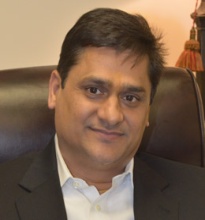 Niraj (Nick) Sheth, Chief Executive Officer. Mr. Sheth is the Co-Founder of The Loan Depot Lending Company, Inc (now LD Capital), a Wall Street mortgage conduit. Since the inception of LD Capital in 1996, he has worked in the capacity of Chief Executive Officer, Executive Vice President and President.  Before the formation of LD Capital, he was an independent consultant for various Wall Street firms in New York and Chicago.Mr. Sheth has an undergraduate degree in Computer Science and an MBA in Finance. Hehas been a member of the Mortgage Bankers Association since 2001. In 2014, he re-branded The Loan Depot to LD Capital and expanded operations to include Conventional, SBA 504, SBA 7A, CMBS, EB-5, and Leasing Lending Finance. In his career Mr. Sheth has facilitated and structured over $4.0 Billion dollars in SBA and CMBS deals. He is committed to providing the highest level of service and integrity to investors and clients.